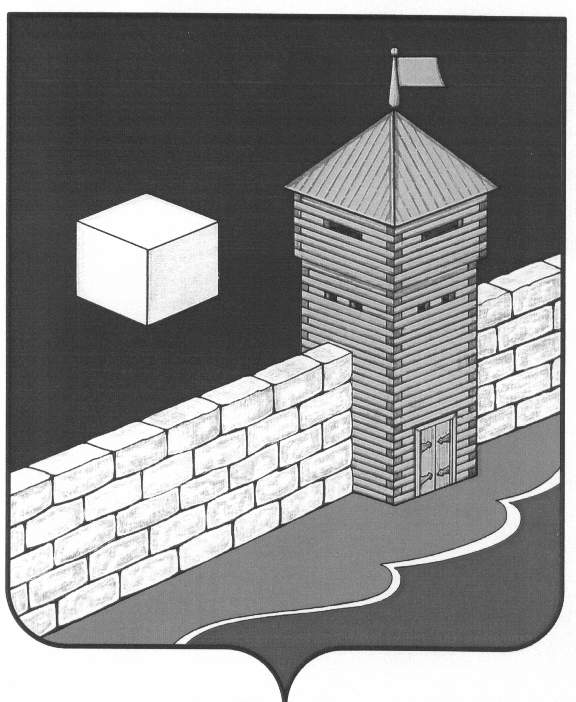 СОВЕТ  ДЕПУТАТОВСЕЛЕЗЯНСКОГО СЕЛЬСКОГО ПОСЕЛЕНИЯЕТКУЛЬСКОГО МУНИЦИПАЛЬНОГО РАЙОНАР Е Ш Е Н И Е456564 с. Селезян, ул. Советская , 43от 25 .09.2020 г.  № 2                                                                                                    О  признании   полномочий   избранных депутатов Совета депутатов Селезянского сельского поселения шестого созываЗаслушав доклад мандатной комиссии Совета депутатов Селезянского сельского поселения  шестого созываСОВЕТ  ДЕПУТАТОВ СЕЛЕЗЯНСКОГО СЕЛЬСКОГО ПОСЕЛЕНИЯР Е Ш А Е Т:признать полномочия избранных депутатов Совета депутатов Селезянского сельского поселения шестого созыва:по  избирательному округу № 1 – Садовская Надежда Альбертовна ,по  избирательному округу № 2 – Ващенко Татьяна Ивановна,по  избирательному округу № 3 – Щур Светлана Константиновна,по  избирательному округу № 4 – Ложкина Наталья Александровна,по  избирательному округу № 5 – Устьянцев Павел Егорович,по  избирательному округу № 6 – Важенина Александра Дмитриевна,по  избирательному округу № 7 – Бояркина Людмила Анатольевна,по  избирательному округу № 8 – Горская Людмила Альбовна,по  избирательному округу № 9 – Важенина Олеся Михайловна,по  избирательному округу № 10 –Вайтович Габида Загировна Глава Селезянского сельского поселения                                         В.А.СтарковСОВЕТ ДЕПУТАТОВСЕЛЕЗЯНСКОГО СЕЛЬСКОГО ПОСЕЛЕНИЯЕТКУЛЬСКОГО МУНИЦИПАЛЬНОГО РАЙОНАР Е Ш Е Н И Е456564 с. Селезян, ул. Советская, 43от  25.09.2020 г.  №  3                                                                                                   с.СелезянОб избрании председателя Совета депутатов Селезянского сельского поселения шестого созываВ соответствии  Уставом Селезянского сельского поселения, по результатам голосования депутатов Совета депутатов Селезянского сельского поселения  шестого созываСОВЕТ ДЕПУТАТОВ СЕЛЕЗЯНСКОГО СЕЛЬСКОГО ПОСЕЛЕНИЯР Е Ш А Е Т:избрать Садовскую Надежду Альбертовну, депутата Совета  депутатов Селезянского сельского поселения   от избирательного округа № 1, председателем Совета  депутатов Селезянского сельского поселения  шестого созыва.Глава Селезянского сельского поселения             В.А.СтарковСОВЕТ  ДЕПУТАТОВСЕЛЕЗЯНСКОГО СЕЛЬСКОГО ПОСЕЛЕНИЯЕТКУЛЬСКОГО МУНИЦИПАЛЬНОГО РАЙОНАР Е Ш Е Н И Е456564 с. Селезян, ул. Советская, 43от  25 .09.2020 г.  №  4                                                                                                   Об избрании заместителя председателя Совета  депутатов Селезянского сельского поселения  шестого созываВ соответствии  с  Уставом Селезянского сельского поселения, по результатам голосования депутатов Совета  депутатов  Селезянского сельского поселения  шестого созываСОВЕТ  ДЕПУТАТОВ СЕЛЕЗЯНСКОГО СЕЛЬСКОГО ПОСЕЛЕНИЯ Р Е Ш А Е Т:избрать Ващенко Татьяну Ивановну, депутата Совета депутатов Селезянского сельского поселения  от  избирательного округа №2    , заместителем председателя Совета  депутатов Селезянского сельского поселения  шестого созыва.Глава Селезянского сельского поселения             В.А.Старков                                                 